TEMAT KOMPLEKSOWY : PRACA ROLNIKATEMAT DNIA : ROŚLINY UPRAWNE DATA : 16.06.PROPOZYCJA 1 Rodzic może obejrzeć   z dzieckiem film prezentujący rośliny uprawne i ich przeznaczenie :https://www.youtube.com/watch?v=25v7UhuUExMPROPOZYCJA 2 Rodzic może zaprezentować filmik i porozmawiać o tym jak powstaje popcorn -podczas prażenia woda zamienia się w parę wodną, rozsadzając ziarenko i wyrzucając bielmo na zewnątrz – w ten sposób otrzymujemy popcorn.https://www.youtube.com/watch?v=sI3zSn81now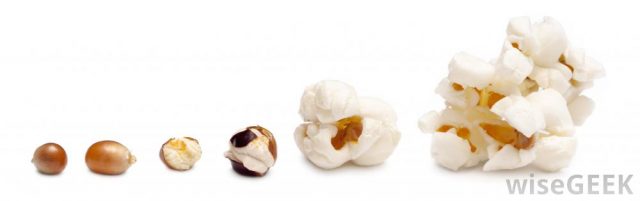 PROPOZYCJA 3 Rodzic może stworzyć wraz z dzieckiem kukurydzianą mozaikę- zabarwiamy kolorwymi  barwnikami nasiona kukurydzy i układamy z nich mozaikę za pomocą pęsety.PROPOZYCJA 4 Rodzic może zorganizować zabawę manipulacyjną – oddzielanie ziaren kukurydzy od fasoli. 